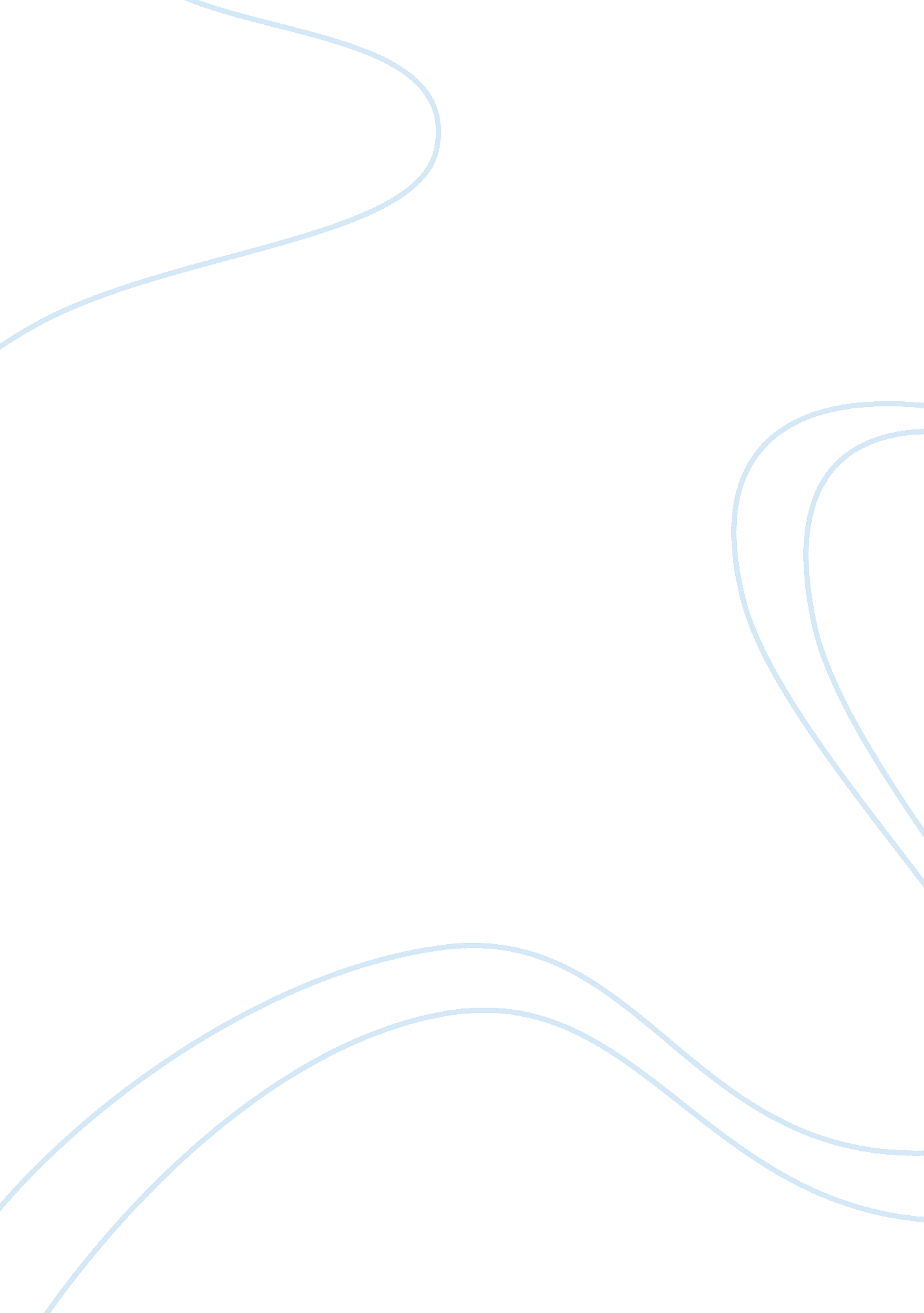 Follow stains, splashing sinks or paint for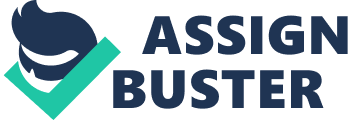 Follow these six tips to make the most of your home improvement project. Knockdown your kitchen, your bathroom or your garage with a dream: make your home more elegant or more functional. But you do not want to invest in home improvements that do not offer a long-term benefit. These are the six tips that can help your remodelling projects increase the resale value of your home. 1. Focus on the details of the remodellingThe architect you hire must create a detailed plan to scale, including the location of the outlets. You can even use the National Kitchen and Bath Association’s virtual planning tool to delineate exactly what you are looking for. Set goals and priorities for space, style, storage, functions and features to be able to respect your budget and avoid waste. A good rule to follow is to keep spending at less than 15 percent of the market value of your home. 2. Avoid prioritizing cost to the detriment of quality when making renovationsYou may regret skimping on cheap paints, vinyl flooring or plastic pipes, as cheap materials deteriorate more quickly and reduce the resale value of your home. That can result in a higher cost for the professionals when solving an arrangement made by yourself, instead of having hired a great contractor to do it from the beginning. It is also useful to consult with interior and lighting designers, kitchen and bathroom planners, and other professionals to help you make decisions that are convenient in the long term. Experts can advise you to avoid products that have a shorter shelf life or show proven deficiencies, such as unpolished granite that stains, splashing sinks or paint for walls that can not be cleaned. Also, designers and contractors have discounts for belonging to the activity, so you can let them buy the materials. Find out if home equity loans can help you manage some of these costs. 3. Get several remodelling budgetsOnce you have established your objectives and specifications, obtain multiple offers. For these to be accurate, you will need to specify the specific type of floor, countertops, lights and hardware you prefer. Tour exhibition halls, lumberyards and catalogues, and consult with friends and neighbours to put together your wish list. Then, expose your expectations by creating a list of your selection of materials and products (including models, sizes and colours) in your contract, which should break down materials and labour. When choosing a contractor or designer, trust not the only word of mouth recommendations but also your local Better Business Bureau affiliate. Communicate with several people and organizations and verify the speed to answer your calls, emails and text messages. This can be an indicator of how careful the contractor will be once he starts working on this project. Ask to speak with previous clients to know more about the quality of their work. Also, I would like to know if the specified materials were used, if the work deadlines were met and if the conflicts that arose were resolved in a timely and appropriate manner. Potential contractors must have commercial liability insurance and offer compensation to any subcontractor. 4. Obtain the remodelling permits required by the cityObtaining the necessary permits, such as electricity, plumbing and construction, can avoid conflicts with neighbours and obstacles when selling your home or update the coverage of your homeowner’s insurance. You may need a building permit if you plan to demolish a support wall, change the covered surface of your home, place a container on a public street, affect the sewer, build an aggregate, or make other significant changes. In case you doubt if a permit is required, it is advisable to consult with the local government authorities before proceeding, instead of receiving a citation after the work has been paid and done. 5. Prepare to receive surprises when the remodelling beginsIt is a good idea to add 20 percent to the estimated costs of renewing your budget to cover unexpected emergencies. This can avoid the shortage of money before the end of the project in the event of an unforeseen problem, such as the appearance of wood damaged by fungi or defective wiring. Buying equipment and materials in the local market is a recommended tactic to reduce the risk of delays in the project. 6. Check the progress of the remodellingYou want to solve the problems before they appear, so take the time to control the equipment while you work. Pay attention as the project progresses: are the floors warped? Are the sides of the cabinets uneven? Are there any cracks in the window seals? Or do the walls have lumps? If you notice that something is not as it should be, do not be afraid to comment and know that it is preferable to do it before it is too late. The agreement with your contractor must include the materials and labour; However, it is also recommended that you read the contracts between the contractor and other specialists or subcontractors, such as plumbers, so as not to be surprised by additional expenses. Never pay more than 30 percent of the total costs (to cover the materials), and reserve at least one-third of the payment until the remodelling is complete. With all these details covered, get ready, relax and enjoy the reward of your remodelling. For more information, including the eight remodelling tips, see our Home Improvement and Home Improvement Tips Checklist. 